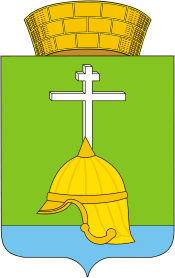 Местная администрацияВНУТРИГОРОДСКОГО МУНИЦИПАЛЬНОГО ОБРАЗОВАНИЯ САНКТ-ПЕТЕРБУРГАМУНИЦИПАЛЬНОГО ОКРУГА БАЛКАНСКИЙ Постановление03.11.2017                                                                                                                      № 44Об утверждении положения о порядке реализации местной администрацией МО Балканский вопроса местного значения «Участие в организации и финансировании проведения оплачиваемых общественных работ; временного трудоустройства несовершеннолетних в возрасте от 14 до 18 лет в свободное от учебы время, безработных граждан, испытывающих трудности в поиске работы, безработных граждан в возрасте от 18 до 20 лет из числа выпускников образовательных учреждений начального и среднего профессионального образования, ищущих работу впервые»В соответствии с Федеральным законом от 06.10.2003 № 131-ФЗ «Об общих принципах организации местного самоуправления  в Российской Федерации», Законом Санкт-Петербурга от 23.09.2009 № 420-79 «Об организации местного самоуправления в Санкт-Петербурге»,  Уставом внутригородского муниципального образования Санкт-Петербурга муниципального округа Балканский, местная администрация внутригородского муниципального образования Санкт-Петербурга МО БалканскийПостановляет Утвердить Положение о порядке реализации  местной администрацией МО Балканский вопроса  местного значения «Участие в организации и финансировании проведения оплачиваемых общественных работ; временного трудоустройства несовершеннолетних в возрасте от 14 до 18 лет в свободное от учебы время, безработных граждан, испытывающих трудности в поиске работы, безработных граждан в возрасте от 18 до 20 лет из числа выпускников образовательных учреждений начального и среднего профессионального образования, ищущих работу впервые», в соответствии с приложением 1 к настоящему постановлению. Настоящее постановление подлежит опубликованию (обнародованию) в муниципальной газете «Купчинские просторы» и на официальном сайте внутригородского муниципального образования Санкт-Петербурга МО Балканский в сети Интернет.Настоящее постановление вступает в силу с момента его официального опубликования.Контроль за исполнением настоящего постановления отставляю за собой.Глава местной администрации                                                                   М.А. Агеева Приложениек постановлению местной администрации МО Балканский от 03.11. 2017 № 44ПОЛОЖЕНИЕ о порядке реализацииместной администрацией МО Балканский вопроса местного значения «Участие в организации и финансировании проведения оплачиваемых общественных работ; временного трудоустройства несовершеннолетних в возрасте от 14 до 18 лет в свободное от учебы время, безработных граждан, испытывающих трудности в поиске работы, безработных граждан в возрасте от 18 до 20 лет из числа выпускников образовательных учреждений начального и среднего профессионального образования, ищущих работу впервые»Настоящее Положение в соответствии с действующим законодательством Российской Федерации, законом Санкт-Петербурга от 23.09.2009 г. № 420-79 «О местном самоуправлении в Санкт-Петербурге» определяет правовые и организационные основы осуществления мероприятий по организации и финансированию проведения оплачиваемых общественных работ, временного трудоустройства несовершеннолетних в возрасте от 14 до 18 лет в свободное от учебы время, безработных граждан, испытывающих трудности в поиске работы, безработных граждан в возрасте от 18 до 20 лет, имеющих среднее профессиональное образование и ищущих работу впервые на территории внутригородского муниципального образования Санкт-Петербурга муниципального округа Балканский.Общие положенияОсуществление вопросов местного значения по организации и финансированию проведения оплачиваемых общественных работ; временного трудоустройства несовершеннолетних в возрасте от 14 до 18 лет в свободное от учебы время, безработных граждан, испытывающих трудности в поиске работы, безработных граждан в возрасте от 18 до 20 лет, имеющих среднее профессиональное образование и ищущих работу впервые (далее - вопросов местного значения в сфере трудоустройства) находится в ведении местной администрации внутригородского муниципального образования Санкт-Петербурга муниципального округа Балканский  (далее – местная администрация).Под оплачиваемыми общественными работами (далее – общественные работы) понимается трудовая деятельность, имеющая социально полезную направленность, которая организуется в целях обеспечения дополнительной социальной поддержки граждан, ищущих работу.Право на участие в общественных работах имеют граждане, зарегистрированные в органах службы занятости в целях поиска подходящей работы, безработные граждане. Преимущественным правом на участие в общественных работах пользуются безработные граждане, не получающие пособие по безработице, безработные граждане, состоящие на учете в органах службы занятости свыше шести месяцев. Под временным трудоустройством несовершеннолетних граждан в возрасте от 14 до 18 лет в свободное от учебы время, безработных граждан, испытывающих трудности в поиске работы, безработных граждан в возрасте от 18 до 20 лет, имеющих среднее профессиональное образование, и ищущих работу впервые (далее – временное трудоустройство), понимается временное трудоустройство ищущих работу граждан, относящихся к указанным категориям, на рабочие места, организуемые специально для каждой из указанных категорий.Участвовать во временном трудоустройстве, организуемом для отдельной категории граждан, имеют право только граждане, относящиеся к соответствующей категории.  На общественные работы, временное трудоустройство, финансируемые за счет средств бюджета внутригородского муниципального образования Санкт-Петербурга муниципального округа Балканский  (далее – муниципальное образование МО Балканский), направляются граждане,  проживающие на территории муниципального образования МО Балканский.При осуществлении мероприятий по организации и финансированию вопросов местного значения в сфере трудоустройства местная администрация руководствуется Конституцией Российской Федерации, федеральными законами, Уставом Санкт-Петербурга, законами Санкт-Петербурга, Уставом муниципального образования МО Балканский  и настоящим Положением. Финансирование мероприятий по реализации вопросов местного значения в сфере трудоустройства производится за счет средств бюджета муниципального образования на соответствующий год.Основные цели и задачиОсновными целями являются: содействие занятости населения;  сохранение мотивации к труду у лиц, имеющих длительный перерыв в работе или не имеющих опыта работы; организация дополнительной социальной поддержки гражданам, ищущим работу; обеспечение права граждан на труд и на вознаграждение за труд. Для достижения указанных целей необходимо решение следующих задач: взаимодействие с исполнительными органами государственной власти, организациями, индивидуальными предпринимателями по вопросам трудоустройства граждан на временные и общественные работы;информирование граждан, проживающих на территории муниципального образования МО Балканский, о наличии вакансий на выполнение временных и общественных работ, а также о проведении ярмарок вакансий и учебных рабочих мест;обеспечение финансирования проведения общественных и временных работ в установленном законом порядке. Порядок реализации мероприятий по организации и финансированию вопросов местного значения в сфере трудоустройстваМестная администрация внутригородского муниципального образования Санкт-Петербурга муниципального округа Балканский  заключает соглашения о взаимодействии по организации общественных работ и временного трудоустройства с Санкт-Петербургским государственным автономным учреждением «Центр занятости населения Санкт-Петербурга» (далее – ГАУ ЦЗН); определяет объёмы и виды общественных работ и временного трудоустройства, исходя из необходимости развития социальной инфраструктуры конкретной территории муниципального образования МО Балканский; ежегодно принимает и формирует план мероприятий с учетом принятого на следующий год местного бюджета, предусматривающего расходы на организацию рабочих мест для временного трудоустройства отдельных категорий граждан, и направляет его до 15 декабря в ГАУ ЦЗН для обеспечения мероприятий по планированию расходов ГАУ ЦЗН  на выплату в соответствии с Законом Российской Федерации «О занятости населения в Российской Федерации» материальной поддержки отдельным категориям граждан – участникам временного трудоустройства;проводит работу по информированию населения, проживающего на территории муниципального образования МО Балканский, об организуемых общественных работах и временном трудоустройстве, порядке их проведения, условиях, режимах, сроках и оплате труда; в течение года выделяет бюджетные ассигнования на оказание муниципальных услуг по вопросу местного значения в сфере трудоустройства;направляет средства местного бюджета при организации временного трудоустройства отдельных категорий граждан на: выплату заработной платы участникам мероприятий по временному трудоустройству; выплату компенсации за неиспользованный отпуск при увольнении работников; выплату страховых взносов в государственные внебюджетные фонды; оплату организационных расходов, связанных с организацией временных рабочих мест, а именно: транспортных расходов по доставке несовершеннолетних граждан к месту проведения работ и обратно, оплату труда, выплату страховых взносов в государственные внебюджетные фонды привлеченным специалистам по гражданско-правовым договорам (с учетом НДС), затрат на приобретение мелкого инвентаря, оборудования, спецодежды, атрибутики (с учетом НДС), изготовление наглядной информации, канцелярские расходы, медикаменты, услуги связи, размещение материалов в средствах массовой информации (с учетом НДС); по мере необходимости получает от ГАУ ЦЗН информацию о гражданах, трудоустроенных на временные и общественные работы, организованные по договорам и контрактам, предусматривающими финансирование общественных работ и временного трудоустройства за счёт средств местного бюджета, необходимую для контроля за выполнением договорных обязательств и производства взаиморасчётов, а также сведения о суммах материальной поддержки выплаченной ГАУ ЦЗН участникам общественных работ и временного трудоустройства на основании справок работодателей, выдаваемых работодателями для представления в службу занятости, в соответствии с действующим законодательством Российской Федерации;ежегодно прогнозируется потребность в организации временного трудоустройства отдельных категорий граждан, основные виды планируемых работ, ориентировочные сроки их выполнения и до 1 июня направляется в ГАУ ЦЗН информация о планируемом на этапе формирования проекта местного бюджета на следующий год объеме бюджетных ассигнований на финансирование расходов по организации временного трудоустройства отдельных категорий граждан;по мере необходимости получает от ГАУ ЦЗН информацию о сотрудничестве службы занятости с работодателями, предоставляющими в ГАУ ЦЗН вакансии для трудоустройства граждан, об уровнях спроса и предложения на рабочую силу на региональном рынке труда и количестве граждан, проживающих на территории муниципального образования, оформивших заявления-анкеты на участие и общественных работах и временном трудоустройстве, а также сведения об общественных объединениях, подростковых клубах и центрах, реализующих молодежную политику, включая организацию трудовой занятости молодежи, проживающей на территории муниципального образования МО Балканский;осуществляет взаимодействие с организациями различных форм собственности и индивидуальными предпринимателями с целью выявления потребности указанных лиц в привлечении граждан, проживающих на территории муниципального образования МО Балканский  к общественным работам и временному трудоустройству;